БЛАГОВЕСТА КАСАБОВА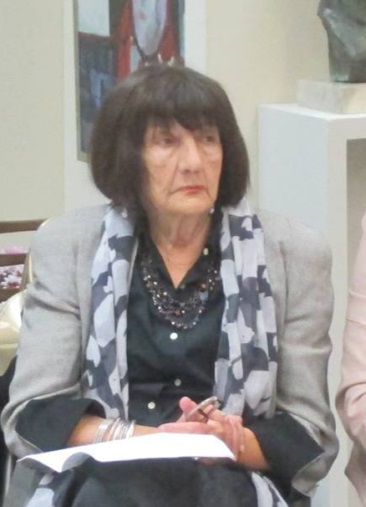 ОБЕЩАВАЩОТО В ЕДИН РАЗКАЗВАЧ	Разказът, както знаем, е един от най-изискващите безспорен белетристичен талант жанрове. Мнозина са опитвали силите си, но малцина се нареждат между майсторите на перото. В някои отношения той наподобява анекдота - с малко и подбрани думи ди кажеш много, да очертаеш образ, ситуация, идея. 	Съзнавам, че поемам известен риск, като се наемам да пиша за книга, чийто ивтор не познавам, не съм прочела нищо от него до този момент, но ме заинтригува заглавието на сборника – „Обещанието на Дайте". Нямам сламката - както казва в един от разказите си Мартен Калеев - която да ми послужи за опора, колкото и илюзорна да е тя. Но със сламка или без сламка, искам да споделя, че разказите ми харесаха и като цялостно звучене на книгата, и повечето от тях поотделно.	Зад текста съзрях интелигентен, мислещ, чувствителен автор, който е съумял от незначителни на пръв поглед - или познати от живота - случки и събития да изгради словесно късче от бита, духа и нравите на времето, най-вече на времето по думите на художника от есеистичния разказ „Вай Гог от Враца".	Едно от запомнящите се качества на сборника „Обещанието на Данте" е умението на автора да улови онова „нещо" от живота, покрай което всички минаваме, а малцина забелязват, въпреки че в разказа си „Приказка на прага" той казва: в мига, в който се опитваш да преведеш живота с мислите си върху белия лист и да го запечаташ в редове, изчезва нещо. Това изчезващо или трудно уловимо нещо е „магията", без която и разказът, и романът, и стихът ни действат като безсолно ядене.	Героите на Мартен Калеев имат душа, т. е. живи са и ни въздействат емоционално с положителната си или отрицателна енергия. И писателят от споменатия вече разказ „Приказка на прага", и другият писател от „Усмивка в аквариума", и героят от „Феята със сините коси" са частица от света около нас. Това необходимо за разказвача умение Мартен Килеев притежава.Друго качество с определеността - с малки изключения – на времето, през което се развива действието с характерните за него морал, бит, начин на живот. Особено показателен в това отношение е разказът „И цацата е хищник". В него редом с открояващата се брутална картина на времето, на умопомрачителното ни съвремие има и подемна сила, динамика, сякаш редовете са заредени с експлозив и всеки момент могат да избухнат и да се разхвърчат на парчета.	Ако внимателно вникнем в 16-те разказа на Мартен Калеев, не можем да не видим - и усетим - водещата в повествованието нишка както на отделната творба, така и на книгата като цяло. А тя е все по-изчезвашата нравственост и духовност от нашия живот, все по-налагащото се огрубяване, безпардонност и цинизъм в поведението ни, даже в мислите ни. 	Мартен Калеев е и добър психолог, бих казала, по-точно добър изследовател на вътрешния живот, на вътрешните очи на съвременния човек. Повод за тази констатация ми дават разказите „Шварценегер", „Мадона", „Жената, която събираше ябълки".Не ми се ще да отмина и други три, по мое мнение, показателни творби - „Обещанието на Данте", „Гранично състояние" и „Пясъчен часовник". Отбелязвам ги, тъй като те ни подсказват за философските търсения на Мартен Калеев - за смисъла или безсмислието на нашето съществуване, за мисията на човека тук, на земята, поведението му като дух, нравственост и материя. Или иначе казано – за борбата между материята и духа, между доброто и злото, справедливостта и беззаконието, милосърдието и бездушието. Все неща, за които няма еднозначен отговор, а и едва ли някога ще има, тъй както няма и абсолютна истина.	Долавям и загатнат нюанс на мистицизъм в разказа „Лия“ - разказ е изречено по инерция, тъй като не мога да определя точно жанра, но това не е толкова важно. По-важното е, че той прибавя своеобразен щрих към портрета на автора. Интересен и любопитен портрет. Може някои детайли да са ми убегнали, да не съм дооценила нешо, но така или иначе портрет има. И той е на надарен човек и чувствителен художник. Е, срещат се и кусури в сборника - някъде фи-лософия за самата философия, повече думи, отколкото са необходими, но в коя ли книга няма кусури. Основното е, че се е появила книга, която можеш да прочетеш с удоволствие и размишление.Разрушаване на културните дестанцииДалече от центъра си по-близо до света	В американската култура всяка точка има правото да се превърне в Axix mundi /Център на света/. И тъй като в Америка има съвсем различен от нашия модел за отношението "център-периферия", там няма пло¬щади като нашите. Този принцип е присъщ изобщо за духовния свят. А изкуството, като част от него, също не се придържа към някакви граници или поне така ги размива, че трудно може да се говори за рамки, ко¬ито да го ограничават, сковават, да задържат неговата устременост. Но не така стои въпросът за тези, които оценяват изкуството, или поне за част от тях. Сред литературните критици, които не смятат, че пе-риферното творческо пространство е по-малко културно и талантливо от средищното, столичното, е Благовеста Касабова. Тя наскоро сподели своите размисли в тази насока в статията си "За "непознатите" писатели и литературните насекоми".	В нея тя ни припомня прастарата мъдрост, че това, което си търсил "отвъд", винаги си е било "тук", в центъра на твоя, на нашия топос, който може да бъде навсякъде, стига да има какво да се центрира.	Благовеста Касабова отдавна е доказала своето внимание към "провинциалните" автори, особено когато те по нищо не се отличават от столичните, а много често ги и превъзхождат, само дето са по-скромни и не успяват да рекламират добре своите произведения. Докато в т.н. средищни центрове агресивната реклама на всеки един културен продукт най-често многократно надвишава неговите качества.	Удостоените с добрите думи на г-жа Касабова този път са двама писатели от Кърджали /Иванко Маринов/ и от Монтана /Мартен Калеев/.	Автори като Иванко Маринов, казва тя, са комплимент за всеки един град. А той го е заслужил със своя усет към детайла и със своята способност да откроява същностното, физиономичното, отличителното за събития, личности, процеси. И със своя поглед към света, изпълнен с тъжна усмивка и тънка ирония.	А пък скромният учител от Монтана Мартен Калеев по думите на Благовеста Касабова, освен че учи децата да обичат българската литература, създава и забележителни литературни образци, които по силата на своите психологически проникновения не отстъпват на хуманистичните послания във вечните романи от края на 19 и началото на 20 век.   *Рубриката и материалите в нея без посочени автори са подготвени от Лияна Фероли.